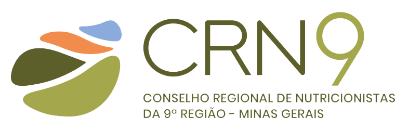 
I - IDENTIFICAÇÃO DA PESSOA JURÍDICA
II – NATUREZA DA PESSOA JURÍDICA
III – TIPO DE ATIVIDADEIV – IDENTIFICAÇÃO DO(A) REPRESENTANTE LEGAL DA PESSOA JURÍDICANestes termos, pede deferimento.FICHA DE REGISTRO/CADASTRO DE PESSOA JURÍDICA REGISTROUF: MG CADASTRODATA:       de       de      Razão Social:Nome fantasia:CNPJ:Endereço:Bairro:Munícipio:Estado:CEP:E-mail:Site:Telefone(s):Fax: Sociedade Anônima     Sociedade por Cotas de Responsabilidade Limitada     Empresa Individual    Cooperativa
 Órgão Público    Associação    Autarquia    Fundação    Outros (especificar):      Registro (com ônus)Cadastro (sem ônus) Fabricação de alimentos destinados ao consumo humano: para fins especiais; com alegações de propriedade funcionais ou de saúde; Concessionária de alimentação; Restaurante comercial; Produção de serviços de informações de nutrição e dietética ao consumidor atendimento nutricional orientação dietética importação, distribuição ou comercialização de alimentos para fins especiais ou alimentos com alegações de propriedade funcionais ou de saúde; Auditoria, consultoria, assessoria ou planejamento (inclusive as cooperativas); Fornecimento de alimentação por meio de credenciamento de terceiros (Refeição-Convênio); Outros (identificar):       Utilidade Pública, sem finalidade lucrativa; Serviço de alimentação para empregados, associados e dependentes; Escola, creche, centro de recreação infantil; Instituição geriátrica, hotel, casa de repouso ou similar para a terceira idade Hospital ou instituição similar; Centro de atenção multidisciplinar em saúde (inclusiva “SPA”); Atendimento domiciliar (Home Care); Clínica ou centro de recuperação de dependentes químicos; Serviço Municipal, Estadual, Federal de alimentação escolar(ensino infantil e fundamental); Serviço de diálise; Outro (identificar):      Nome:Cargo/Função:USO EM CASO DE REGISTROA presente Pessoa Jurídica vem requerer o registro neste Regional, conforme resolução CFN vigente.V – DADOS ADICIONAIS DA PESSOA JURÍDICAA. OPTANTE PELO “SIMPLES NACIONAL”:   SIM (apresentar comprovante da Receita Federal)     NÃOB. EMPRESA INDIVIDUAL:   SIM (apresentar comprovante da Junta Comercial)    NÃOC. MICROEMPRESA – ME:   SIM (apresentar comprovante da Junta Comercial)    NÃOD. EMPRESA DE PEQUENO PORTE – EPP:  SIM (apresentar comprovante da Junta Comercial)    NÃOE. MICROEMPREENDEDOR INDIVIDUAL – MEI:  SIM (apresentar comprovante da Junta Comercial)    NÃOF. TIPO DE ESTABELECIMENTO:    MATRIZ    FILIAL/REPRESENTAÇÃOEM CASO DE FILIAL INFORMAR LOCALIDADE DA MATRIZ:

MUNICÍPIO:            					ESTADO:        Nº de Filiais e/ou outros meios de Representação da Pessoa Jurídica na Jurisdição do CRN9-MG:       ,dede(Local)(Local)(Local)(dia)(mês)(ano)________________________________________________________________________________________________________________________________________________________________________________________________________________________________________________________________________________________________________________________________________________________________________________________________________________________________________________________________________________________________Assinatura do(a) Representante Legal da Pessoa JurídicaAssinatura do(a) Representante Legal da Pessoa JurídicaAssinatura do(a) Representante Legal da Pessoa JurídicaAssinatura do(a) Representante Legal da Pessoa JurídicaAssinatura do(a) Representante Legal da Pessoa JurídicaAssinatura do(a) Representante Legal da Pessoa Jurídica